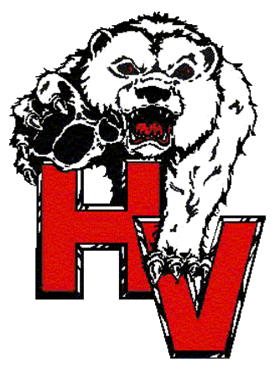 Hatch Valley Middle SchoolCOVID RE-ENTRY PROTOCOL For ParentsGUIDE FOR A SAFE RETURN 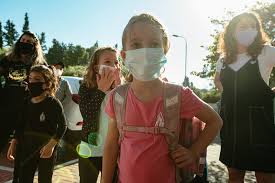 Hatch Valley Middle SchoolCOVID Re-entry ProtocolIn order to secure the safety and protection of our Hatch Valley Middle School Students and their families across the state, Governor Michelle Lujan-Grisham, in collaboration with the NMPED and the NMDOH, closed public school buildings for in-person instruction through an executive order on March 16th and was extended through the remainder of the 19-20 school year. As the new school year approaches, it has been recommended by individual districts around the state to begin planning out safety measures that will allow students, teachers, and staff to return to a healthy and sanitary environment. This protocol should be a guide for families and students to understand what health practices will be in place when students return to school. All public schools will be required to follow certain health practices in this guide noted as “required.” 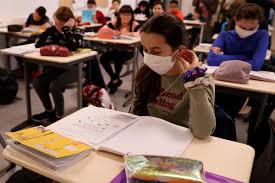 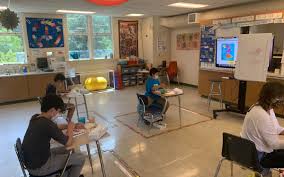 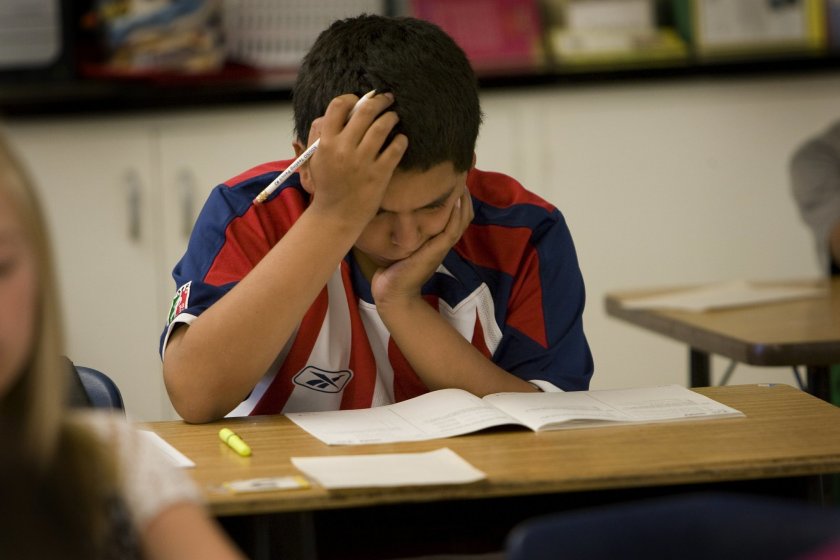 Why are there Health Requirements Needed Now?COVID-19 is a contagious respiratory illness. The virus may spread to hands from contaminated surface and then to the nose or mouth, causing infection. Personal prevention practices such as washing your hands and staying home when you are ill are recommended.  Frequent cleaning and disinfection are important practices included in maintaining a healthy and safe environment. Any scenario in which many people gather together poses a risk for COVID-19 transmission. While children generally experience mild symptoms with COVID-19, and have not been found to contribute substantially to the spread of the virus, transmission from even those with mild or no apparent symptoms remain at risk.Symptoms appear 2-14 days after exposure to the virus and may include but is not limited to the following:Fever or Chills		CoughShortness of Breath 	FatigueDifficulty Breathing	Muscle or Body Aches      Loss of Taste/SmellSore ThroatCongestion or Runny Nose		HeadacheThere have also been reports of vomiting, or diarrhea. External temperature of 100.4o or higher may indicate possible illness and may require further testing. While symptoms in children are similar to adults, children may have milder symptoms. Children have been reported to experience cold-like symptoms such as fever, runny nose, and cough. Children with COVID-19 may not initially present with fever and cough as often as adult patients. 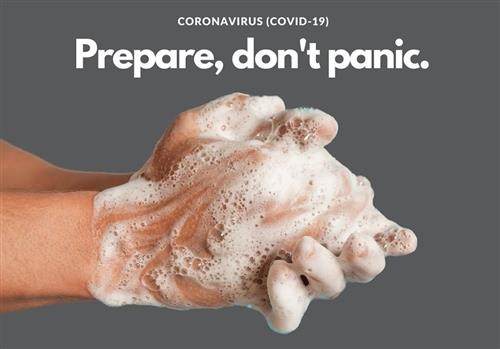 Fortunately, there are many actions that a district and school administrators can take tohelp lower the risk of  COVID-19 exposure and spread during school sessions and activitiesChecklist for ParentsPLAN AND PREPAREPractice and reinforce good prevention habits with your familyAvoid close contact with people who are sick.Cover your cough or sneeze with a tissue, then throw the tissue in the trash.Wash hands often with soap and water for at least 20 seconds, especially after going to the bathroom; before eating; and after blowing your nose, coughing, or sneezing. If soap and water are not readily available, use a hand sanitizer that contains at least 60% alcohol.Keep your child at home if sick with any illnessIf your child is sick, keep them at home and contact your healthcare provider. Talk with teachers about classroom assignments and activities they can do from home to keep up with their schoolwork.Be prepared if your child’s school or child care facility is temporarily dismissedTalk with your employer about sick leave and work from home options in case you need to stay home with your child. Consider planning for alternate child care arrangements.IF YOUR SCHOOL/CHILD CARE PROGRAM IS CLOSEDKeep track of school dismissal/closure updatesRead or watch local media sources that report school dismissals or stay in touch with your school.Options for digital and distance learning will be providedDiscourage children and teens from gathering in other public places while school is dismissed to help slow the spread of COVID-19 in the communitySeek guidance from your school administrator to determine when students and staff should return to schoolsDuration of school dismissals will be made on a case-by-case basis based on the most up-to-date information about COVID-19 and the specific situation in your community. Students and staff should be prepared for durations that could last several days. Administrators should work with their local health authorities to determine duration of dismissals.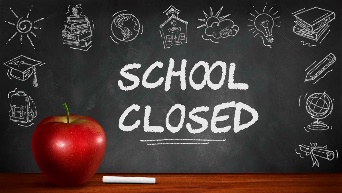 HVMS Plan for Re-entryHVMS Leadership Team met continuously for weeks to plan for the reopening of schools around the district under three different scenarios, depending on what restrictions are necessary when the NMPED allows for a reopening date. Remote: Most students will engage in online instruction.  Limited small groups (students with specialized education plans) are eligible for in-person instruction, if feasible.Hybrid: Under the hybrid model, schools are required to adhere to all requirements put forth and:Ensure sufficient social distancing with at least 6 feet between people at all times in school facilities and on school transportation vehiclesLimit density of people in school facilities and transportation vehicles to no greater than 50% maximum occupancy to ensure safe social distancing. Students not in the building will engage in remote learning.Full Re-Entry:  All students are eligible to return to the building with social distancing practiced to the greatest extent possible. The following pages will reflect the HVMS protocol for the above-mentioned models.  Please be ready at a moment’s notice to switch between any two models at any time.Hatch Valley Middle SchoolCOVID-19 Re-entry ProtocolThe following will describe HVMS’s re-entry protocols specific to the three instructional models:Learning Models BEGINNING OF THE DAY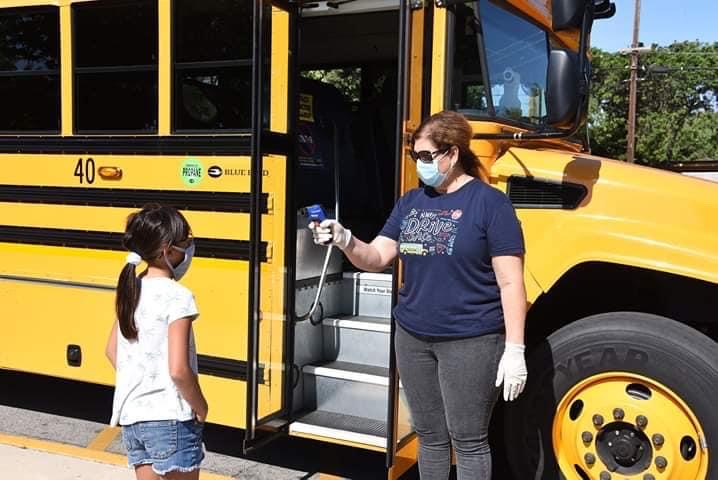 CLASSROOM ENVIRONMENT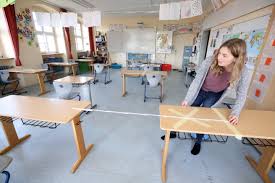 MEAL SERVICE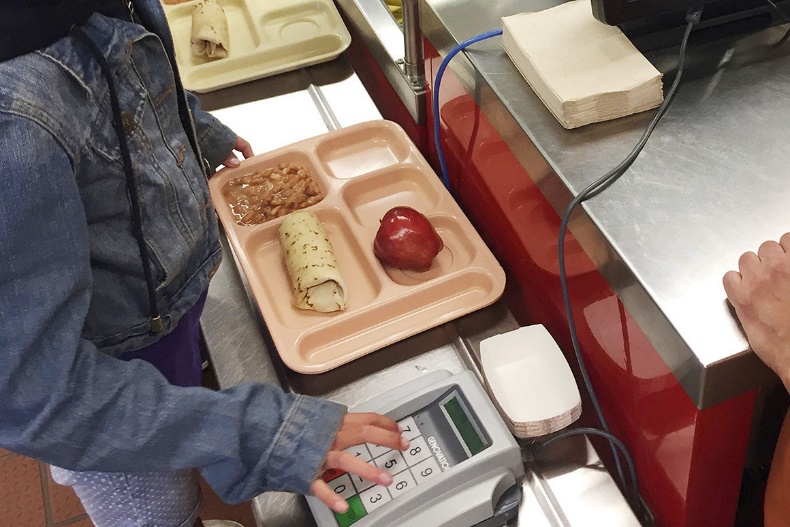 TRANSITIONS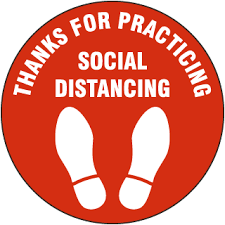 CLASSROOM INSTRUCTION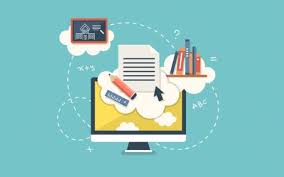 END OF THE DAYIF STUDENTS/STAFF BECOME SICK AT SCHOOL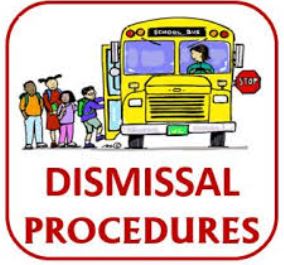 HVMS will utilize a designated isolation room to separate anyone who exhibits COVID-like symptoms.School nurses will use Standard and Transmission-Based Precautions when caring for sick people. HVMS will establish procedures for safely transporting anyone who is sick home or to a healthcare facility.HVMS will notify local health officials, staff, and families immediately of a possible case while maintaining confidentiality consistent with the Americans with Disabilities Act (ADA) and other applicable federal and state privacy laws.The school building will be closed if used by a COVID-19 positive sick person and will not be used before cleaning and disinfection.HVMS will ensure safe and correct application of disinfectants and keep disinfectant products away from children, and have waited 24 hours before cleaning and disinfecting. If it is not possible to wait 24 hours, wait as long as possible.HVMS will advise sick staff members and children not to return until they have met NMDOH criteria to discontinue home isolation.HVMS will follow NMDOH restrictions and guidelines.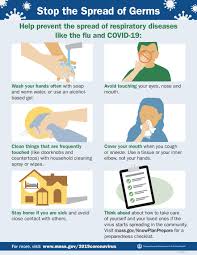 Hatch Valley Middle School SchedulesRemote:Hybrid:Full Entry:Assumption of the Risk and Waiver of Liability Relating to COVID-19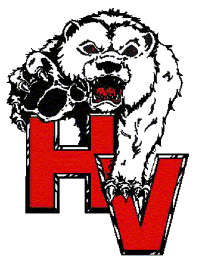 COVID-19 is extremely contagious virus and is believed to be spread mainly from person-to-person contact.  Hatch Valley Public Schools cannot guarantee that your child will not become infected with COVID-19.  Attendance in school could increase the risk of contracting COVID-19.Student First and Last Name ________________________________________________Parent First and Last Name _________________________________________________READ CAREFULLY BEFORE SIGNING – PLEASE INITIAL EACH PARAGRAPH_____	By signing the above agreement, I acknowledge receipt of the HVMS COVID Re-entry Protocol._____	By signing the above agreement, I acknowledge the contagious nature of COVID-19 and voluntarily assume the risk that my child may be exposed to or infected by COVID-19 through school attendance, and that such exposure or infection may result in personal injury, illness, permanent disability, and/or death._____	By signing the above agreement, I understand that the risk of becoming exposed to or infected by COVID-19 at HVMS may result from the actions, omissions, or negligence of the myself and others, including but not limited to HVMS staff, students, and families._____	By signing the above agreement, I voluntarily agree to assume all of the foregoing risks and accept sole responsibility for any injury to my child, including but not limited to, illness, permanent disability, and/or death, damage, loss, claim liability, or expense, of any kind, that I may experience or incur in connection with participation with HVPS.  _____	By signing the above agreement, on my behalf, I hereby release, covenant not to sue or hold liable Hatch Valley Public Schools, it’s staff, other students, and families of and from the claims, including all liabilities, claims, actions, damages, costs, or expenses of any kind arising out of or relating thereto.__________________________________				______________________Parent Signature							DateMondayTuesdayWednesdayThursdayFridayALL STUDENTS:REMOTE LEARNINGREMOTE LEARNINGREMOTE LEARNINGREMOTE LEARNINGREMOTE LEARNINGALL STUDENTS:REMOTE LEARNINGREMOTE LEARNINGREMOTE LEARNINGREMOTE LEARNINGREMOTE LEARNINGMondayTuesdayWednesdayThursdayFridayCohort 1:  Last Name A-LOn CampusOn CampusRemote learning for all students.  Planning/office hours/PD for teachers       Deep cleaning buildings and bussesRemoteRemoteCohort 2:  Last Name M-ZRemoteRemoteRemote learning for all students.  Planning/office hours/PD for teachers       Deep cleaning buildings and bussesOn CampusOn CampusMondayTuesdayWednesdayThursdayFridayALL STUDENTS:On Campus 1st - 4thOn Campus 5th - 8thOn Campus Skinny Wednesday   1st - 8thOn Campus 1st - 4thOn Campus 5th - 8thALL STUDENTS:On Campus 1st - 4thOn Campus 5th - 8thOn Campus Skinny Wednesday   1st - 8thOn Campus 1st - 4thOn Campus 5th - 8th